Rotary Club of Watsonville Leadership TeamRCOW Board - Voting MembersPresident / xxxImmediate Past President / xxx President Elect/Vice President / xxxTreasurer / xxx Secretary / xxxAvenue of Service Director - Club Service - xxx Avenue of Service Director - Vocational Service - xxxAvenue of Service Director - International Service / xxx Avenue of Service Director - Community Service  - xxxAvenue of Service Director - New Generations / Youth Service - xxx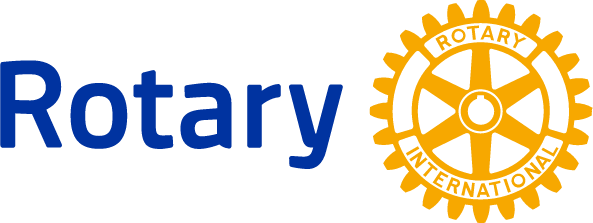 Member at Large: xxxRCOW Activities, Events & Function LeadersArea Governor & District Liaison / xxxWatsonville Rotary Foundation (WRF) /Claws for a Cause Grant Program / xxxThe Rotary Foundation (TRF)TRF Program: xxxDDF (District Designated Fund: xxxPolio Fund: xxxMembership / xxxFinance Committee / xxxGrants Review Committee / xxxSpecial ProjectsPajaro Valley Sports Foundation - xxxKids Connect -  xxxPublic Image & Social Media - xxxRCOW Web site & maintenance - xxxAnnual RCOW & FRC BBQ / xxxPippin Bulletin - xxxNominating & Debunking Event / xxx (Immediate Past President)Fellowship / xxxBoy Scouts Liaison / xxxMeeting Production Leaders:Sergeant-at-Arms / xxx (Oversees weekly meeting organization & set upMeeting Programs / xxxDetective / xxxInvocation / xxx Singing & Music / xxxNew Generation: Youth Protection & Pajaro Valley Schools  - xxxStudent Recognition Program - xxxE.A. Hall (xxx)Renaissance High (xxx)New School (xxx)Student Scholarship Program - Coordinates scholarships awards and presentations at the end of the school year, tracks scholarship recipients, and invites them to attend a meeting or otherwise stay in contact with Club.WHS - xxx: 5 @ $1000WASCAE - xxx: 2 @ $1000New School - xxx: 1 @ $1,000RHS - xxx: 1 @ $2,000Cabrillo College - $1,000 (directly to Cabrillo)Student Speech Contest - xxxYouth Exchange - xxxInteract & RYLA - xxxRotaract: xxx